Исх. № 710 от «29» августа 2023 г.Согласно Единому календарному плану межрегиональных, всероссийских                                           и международных физкультурных мероприятий и спортивных мероприятий Минспорта России на 2023 год, в период с 22 по 25 сентября в г. Новый Сад (Сербия), проводится Этап Кубка Мира по самбо среди мужчин и женщин (спортивное и боевое самбо).От Вашей организации приглашаются: Боев В. - спортсмен, Спирин А. В. – тренер.Расходы по проживанию и питанию, проезду (место жительства – г. Новый Сад – место жительства), суточные и питание в пути за счет командирующих организаций. Участнику необходимо получить лицензию FIAS на 2023 год (стоимость лицензии-60 долларов США). Стоимость проживания и питания на кубке мира, согласно Регламенту международной федерации самбо (FIAS) – 100 долларов США в сутки.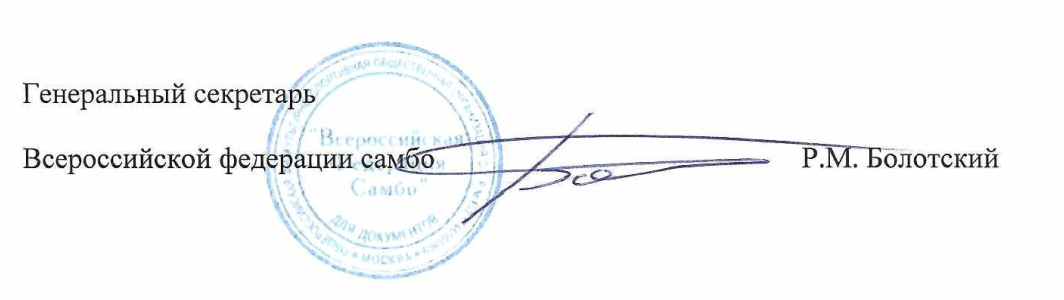 Исп. Иванов П.И. (499) 5570446Исх. № 710 от «29» августа 2023 г.Согласно Единому календарному плану межрегиональных, всероссийских                                           и международных физкультурных мероприятий и спортивных мероприятий Минспорта России на 2023 год, в период с 22 по 25 сентября в г. Новый Сад (Сербия), проводится Этап Кубка Мира по самбо среди мужчин и женщин (спортивное и боевое самбо).От Вашей организации приглашаются: Абгорян О., Меджидов Д. - спортсмены, Кушнерек Г.Г.. – тренер.Расходы по проживанию и питанию, проезду (место жительства – г. Новый Сад – место жительства), суточные и питание в пути за счет командирующих организаций. Участнику необходимо получить лицензию FIAS на 2023 год (стоимость лицензии-60 долларов США). Стоимость проживания и питания на кубке мира, согласно Регламенту международной федерации самбо (FIAS) – 100 долларов США в сутки.Исп. Иванов П.И. (499) 5570446Исх. № 710 от «29» августа 2023 г.Согласно Единому календарному плану межрегиональных, всероссийских                                           и международных физкультурных мероприятий и спортивных мероприятий Минспорта России на 2023 год, в период с 22 по 25 сентября в г. Новый Сад (Сербия), проводится Этап Кубка Мира по самбо среди мужчин и женщин (спортивное и боевое самбо).От Вашей организации приглашаются: Иванов А., Кашурников М. Расходы по проживанию и питанию, проезду (место жительства – г. Новый Сад – место жительства), суточные и питание в пути за счет командирующих организаций. Участнику необходимо получить лицензию FIAS на 2023 год (стоимость лицензии-60 долларов США). Стоимость проживания и питания на кубке мира, согласно Регламенту международной федерации самбо (FIAS) – 100 долларов США в сутки.Исп. Иванов П.И. (499) 5570446Исх. № 710 от «29» августа 2023 г.Согласно Единому календарному плану межрегиональных, всероссийских                                           и международных физкультурных мероприятий и спортивных мероприятий Минспорта России на 2023 год, в период с 22 по 25 сентября в г. Новый Сад (Сербия), проводится Этап Кубка Мира по самбо среди мужчин и женщин (спортивное и боевое самбо).От Вашей организации приглашаются: Султанов И., Сумалаев Г., Саидов Х. – спортсмены, Магомедов М. - тренерРасходы по проживанию и питанию, проезду (место жительства – г. Новый Сад – место жительства), суточные и питание в пути за счет командирующих организаций. Участнику необходимо получить лицензию FIAS на 2023 год (стоимость лицензии-60 долларов США). Стоимость проживания и питания на кубке мира, согласно Регламенту международной федерации самбо (FIAS) – 100 долларов США в сутки.Исп. Иванов П.И. (499) 5570446Исх. № 710 от «29» августа 2023 г.Согласно Единому календарному плану межрегиональных, всероссийских                                           и международных физкультурных мероприятий и спортивных мероприятий Минспорта России на 2023 год, в период с 22 по 25 сентября в г. Новый Сад (Сербия), проводится Этап Кубка Мира по самбо среди мужчин и женщин (спортивное и боевое самбо).От Вашей организации приглашаются: Елисеев Д. – спортсмен, 1 тренерРасходы по проживанию и питанию, проезду (место жительства – г. Новый Сад – место жительства), суточные и питание в пути за счет командирующих организаций. Участнику необходимо получить лицензию FIAS на 2023 год (стоимость лицензии-60 долларов США). Стоимость проживания и питания на кубке мира, согласно Регламенту международной федерации самбо (FIAS) – 100 долларов США в сутки.Исп. Иванов П.И. (499) 5570446Исх. № 710 от «29» августа 2023 г.Согласно Единому календарному плану межрегиональных, всероссийских                                           и международных физкультурных мероприятий и спортивных мероприятий Минспорта России на 2023 год, в период с 22 по 25 сентября в г. Новый Сад (Сербия), проводится Этап Кубка Мира по самбо среди мужчин и женщин (спортивное и боевое самбо).От Вашей организации приглашаются: Мальковский П. – спортсмен, Шкарбан М.- тренерРасходы по проживанию и питанию, проезду (место жительства – г. Новый Сад – место жительства), суточные и питание в пути за счет командирующих организаций. Участнику необходимо получить лицензию FIAS на 2023 год (стоимость лицензии-60 долларов США). Стоимость проживания и питания на кубке мира, согласно Регламенту международной федерации самбо (FIAS) – 100 долларов США в сутки.Исп. Иванов П.И. (499) 5570446Исх. № 710 от «29» августа 2023 г.Согласно Единому календарному плану межрегиональных, всероссийских                                           и международных физкультурных мероприятий и спортивных мероприятий Минспорта России на 2023 год, в период с 22 по 25 сентября в г. Новый Сад (Сербия), проводится Этап Кубка Мира по самбо среди мужчин и женщин (спортивное и боевое самбо).От Вашей организации приглашаются: Казанин И., Конзошев Р. – спортсмены, 1 тренерРасходы по проживанию и питанию, проезду (место жительства – г. Новый Сад – место жительства), суточные и питание в пути за счет командирующих организаций. Участнику необходимо получить лицензию FIAS на 2023 год (стоимость лицензии-60 долларов США). Стоимость проживания и питания на кубке мира, согласно Регламенту международной федерации самбо (FIAS) – 100 долларов США в сутки.Исп. Иванов П.И. (499) 5570446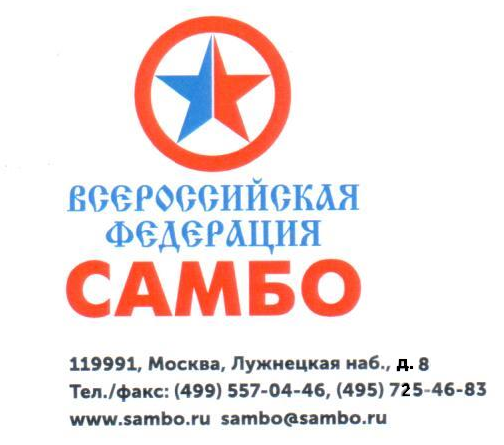                        Федерация самбо                          Пермского края Федерация самбоКостромской областиФедерация самбог. МосквыМинистерство по физической культуре и спорту Республики ДагестанГБУ РД «РЦСПСК»Федерация самбог. Санкт-ПетербургаДепартамент по физической культуре, спорту и молодежной политикеЯрославской областиФедерация самбоРеспублики Алтай